Listen and colour.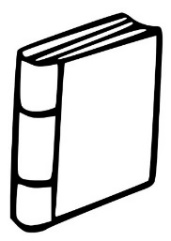 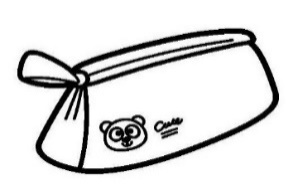 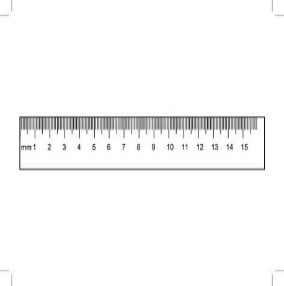 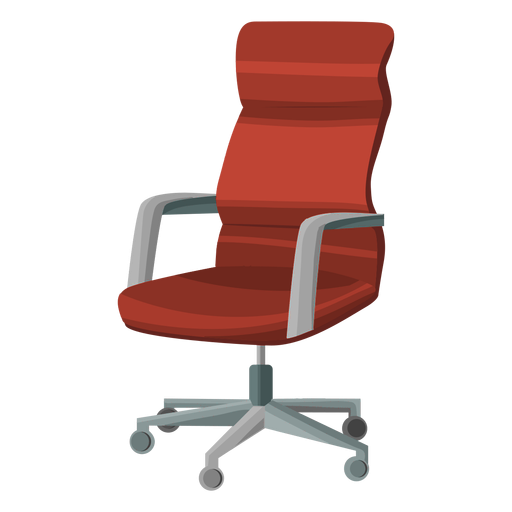 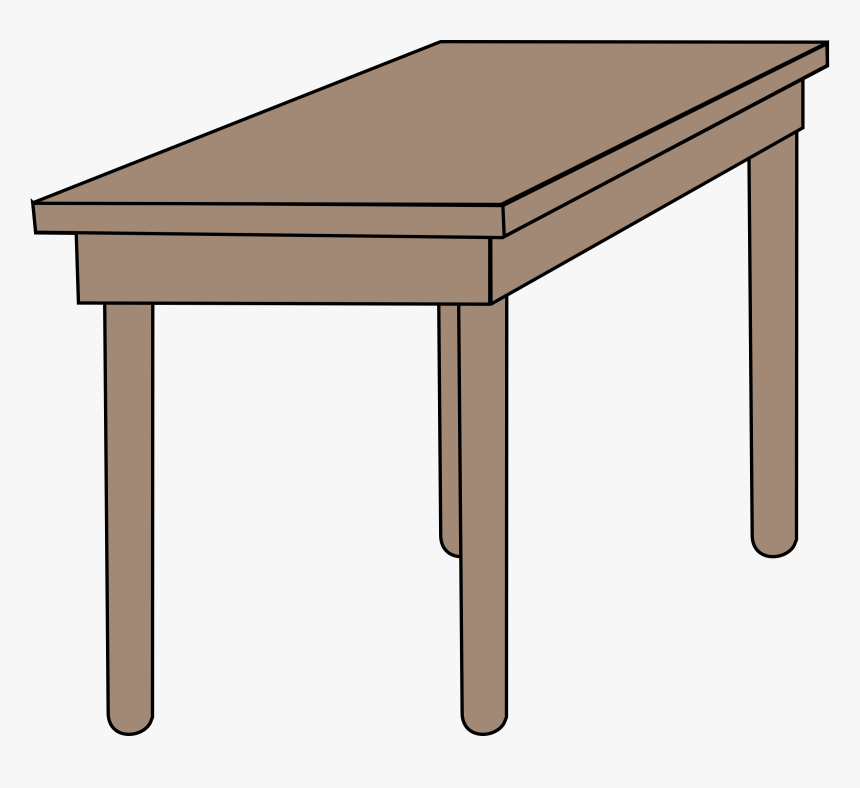 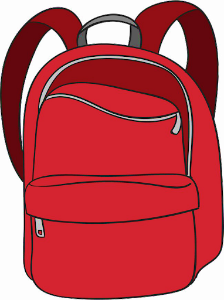 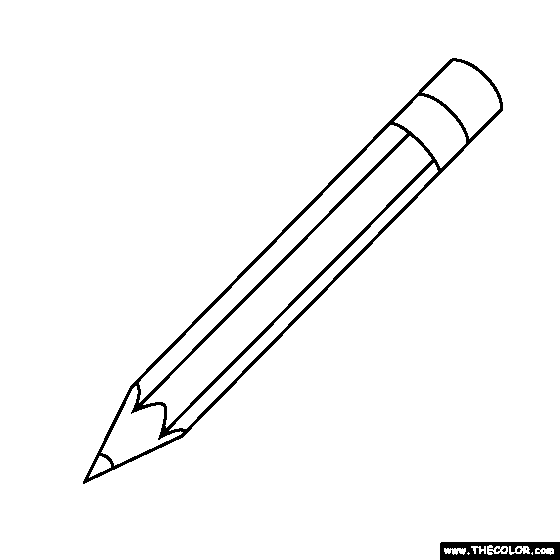 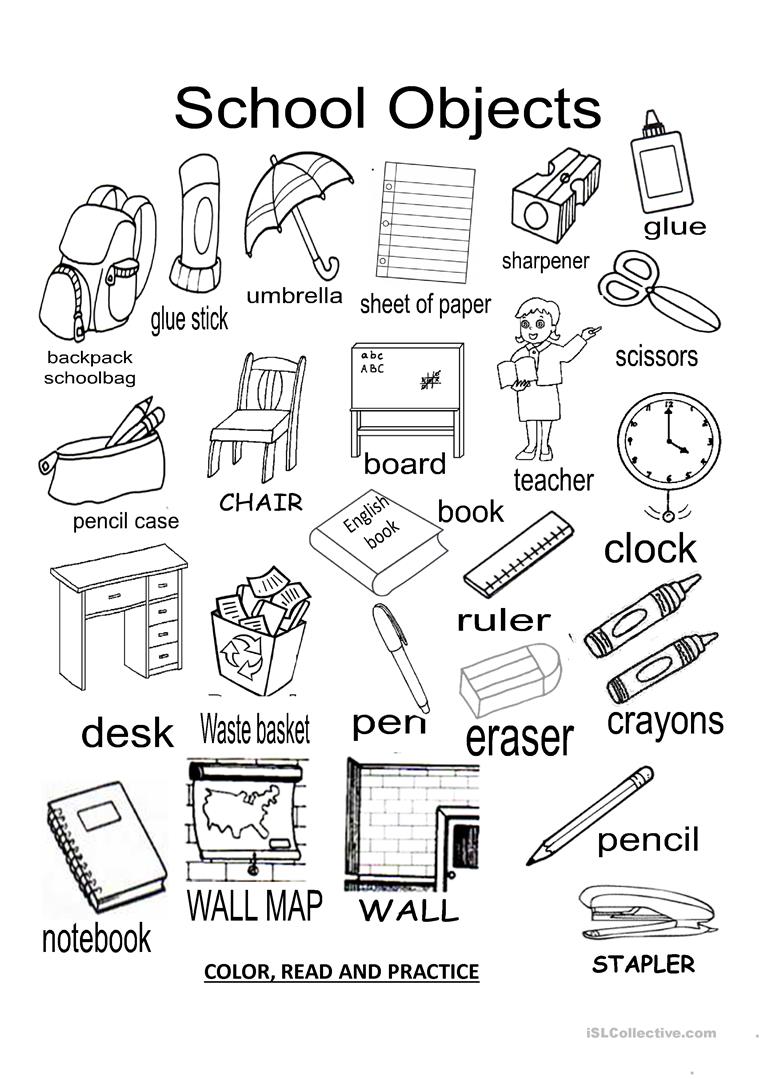 Listen and link. There is one example.TRANSCRIPTEXERCISE 1 ONECan you see the book? The book is orange.TWOCan you see the pencil? The pencil is yellow.THREECan you see the ruler? The ruler is blue.FOURCan you see the pencil case? The pencil case is red.FIVECan you see the rubber? The rubber is green.SIXCan you see the crayons? There are two crayons: one is pink and one is brown.EXERCISE 2 ONE  ExampleThe book is on the desk.TWOThe pencil is under the chair.THREEThe ruler is in the schoolbag.FOURThe pencil case is on the chair.FIVEThe rubber is near the schoolbag.SIXThe crayons are on the desk.ANSWER KEYEXERCISE 1 ONE - The book is orange.TWO - The pencil is yellow.THREE - The ruler is blue.FOUR - The pencil case is red.FIVE - The rubber is green.SIX- Two crayons: one is pink and one is brown.EXERCISE 2 ONE - The book is on the desk.TWO - The pencil is under the chair.THREE - The ruler is in the schoolbag.FOUR - The pencil case is on the chair.FIVE - The rubber is near the schoolbag.SIX - The crayons are on the desk.Name: ____________________________    Surname: ____________________________    Nber: ____   Grade/Class: _____Name: ____________________________    Surname: ____________________________    Nber: ____   Grade/Class: _____Name: ____________________________    Surname: ____________________________    Nber: ____   Grade/Class: _____Assessment: _____________________________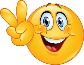 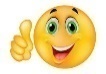 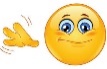 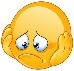 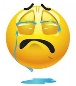 Date: ___________________________________________________    Date: ___________________________________________________    Assessment: _____________________________Teacher’s signature:___________________________Parent’s signature:___________________________